¯§viK bs- 392						          	ZvwiL: 04.10.17welqt wcÖ-‡cBW wgUvi ¯’vcbK…Z Mfxi bjK~c I AMfxi bjK‚‡ci Z_¨vw` †cÖiY cÖm‡½|   Dch©y³ wel‡qi Av‡jv‡K Rvbv‡bv hv‡”Q †h, Avcbvi wiwRqbvaxb †h mg¯— Mfxi bjK‚‡c wcÖ-‡cBW wgUvi mshy³ Av‡Q †m mg¯— Mfxi bjK‚‡ci Z_¨vw` I Avcbvi wiwRqbvaxb GjvKvi Kgc‡¶ 20wU AMfxi bjK‚‡ci Z_¨vw` wb‡gœv³ QK- ÔKÕ I ÔLÕ Abyhvqx wbgœ¯^v¶iKvixi `ß‡i †cÖiY Kivi Rb¨ Aby‡iva Kiv n‡jv|  welqwU AwZe Ri“ix|                                                                                                                                                                         QK- ÔKÕ                                                                   Mfxi bjK‚‡ci Z_¨:			                 AMfxi bjK‚‡ci Z_¨:                                              QK- ÔLÕweZiY (Kvh©v‡_©): 1| wbe©vnx cÖ‡KŠkjx (¶z`ª‡mP/wbg©vY/mIKv) weGwWwm, ------------------------------- wiwRqb| weZiY (ÁvZv‡_©): 1| ZË¡veavqK cÖ‡KŠkjx (¶z`ª‡mP/wbg©vY/mIKv) weGwWwm, ------------------------------- wiwRqb|2| cÖavb cÖ‡KŠkjx (¶z`ª‡mP) weGwWwm, K…wl feb, XvKv|3| Awdm Kwc|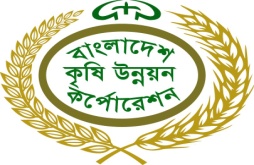              evsjv‡`k K„wl Dbœqb K‡c©v‡ikbÒK…wl feb Ó49-51, w`jKzkv evwYwR¨K GjvKv, XvKv-1000|(Rwic I AbymÜvb wefvM)µ: bs‡RjvDc‡RjvBDwbqb‡gŠRvwcÖ-‡cBW wgUvi ¯’vc‡bi ZvwiLwcÖ-‡cBW wgUvi ¯’vc‡bic~‡e©i 5 eQ‡ii Z_¨vw`wcÖ-‡cBW wgUvi ¯’vc‡bic~‡e©i 5 eQ‡ii Z_¨vw`wcÖ-‡cBW wgUvi ¯’vc‡bic~‡e©i 5 eQ‡ii Z_¨vw`wcÖ-‡cBW wgUvi ¯’vc‡bic~‡e©i 5 eQ‡ii Z_¨vw`wcÖ-‡cBW wgUvi ¯’vc‡bic~‡e©i 5 eQ‡ii Z_¨vw`wcÖ-‡cBW wgUvi ¯’vc‡bic~‡e©i 5 eQ‡ii Z_¨vw`wcÖ-‡cBW wgUvi ¯’vc‡biZvwiL n‡Z eZ©gvb ch©š— we`y¨r LiP (UvKv)wcÖ-‡cBW wgUvi ¯’vc‡biZvwiL n‡Z eZ©gvb ch©š— we`y¨r LiP (UvKv)wcÖ-‡cBW wgUvi ¯’vc‡biZvwiL n‡Z eZ©gvb ch©š— we`y¨r LiP (UvKv)wcÖ-‡cBW wgUvi ¯’vc‡biZvwiL n‡Z eZ©gvb ch©š— we`y¨r LiP (UvKv)wcÖ-‡cBW wgUvi ¯’vc‡biZvwiL n‡Z eZ©gvb ch©š— we`y¨r LiP (UvKv)µ: bs‡RjvDc‡RjvBDwbqb‡gŠRvwcÖ-‡cBW wgUvi ¯’vc‡bi ZvwiLbjK‚‡ci aiY (wKD‡mK)‡mP bvjvi aiYfvov Av`vq c×wZ‡gvU †mPK…Z Rwgi cwigvYcÖwZ †ev‡iv †gŠmy‡g †gvU we`y¨r LiPcÖwZ BDwbU we`y¨‡Z g~j¨ (UvKv)‡mP bvjvi aiYfvov Av`vq c×wZ‡gvU †mPK…Z Rwgi cwigvYcÖwZ †ev‡iv †gŠmy‡g †gvU we`y¨r LiPcÖwZ BDwbU we`y¨‡Z g~j¨ (UvKv)1234567891011121314151617µ: bs‡RjvDc‡RjvBDwbqb‡gŠRvbjK‚‡ci aiY (wKD‡mK)‡mP bvjvi aiYfvov Av`vq c×wZ‡gvU †mPK…Z Rwgi cwigvYcÖwZ †ev‡iv †gŠmy‡g †gvU we`y¨r LiP (UvKv)cÖwZ BDwbU we`y¨‡Z g~j¨ (UvKv)1234567891011¯^v¶wiZ:/-(cÖ‡KŠkjx মোঃ আবদুর রাজ্জাক)Dc-cÖavb cÖ‡KŠkjxRwic I AbymÜvb wefvMweGwWwm, K…wl feb, XvKv|